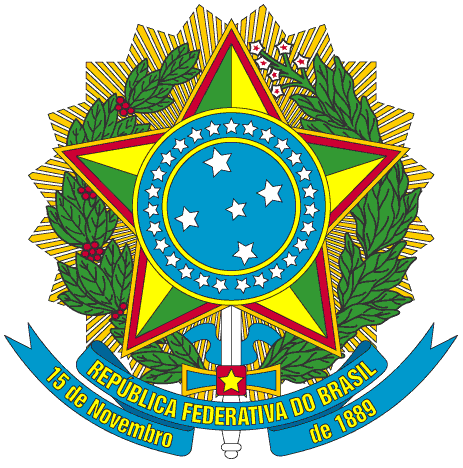 SERVIÇO PÚBLICO FEDERALPORTARIA Nº 019/2015/PROEN, DE 30 DE MARÇO DE 2015O PRÓ-REITOR DE ENSINO DO INSTITUTO FEDERAL DE EDUCAÇÃO, CIÊNCIA E TECNOLOGIA DO CEARÁ, no uso de suas atribuições, considerando a Portaria Nº 298 de 12 de março de 2013 e a Portaria Nº 200/GR, de 28 de fevereiro de 2014.RESOLVEArt. 1º - Retificar a Portaria 11/2015/PROEN correspondente à nomeação do Coordenadores Operacionais III (Coordenador Local), do Processo Seletivo Unificado 2015.1 do IFCE para os campi de Acaraú, Aracatí, Baturité, Camocim, Canindé, Caucaia, Cedro, Crateús, Crato, Fortaleza, Iguatu, Jaguaribe, Juazeiro do Norte, Limoeiro do Norte, Maracanaú, Morada Nova, Quixadá, Sobral, Tabuleiro do Norte, Tauá, Tianguá, Ubajara e Umirim.§ 1º Designar os Coordenadores dos respectivos Campi, conforme quadro a seguir:Art. 2º  - Revogar a Portaria Nº 11/2015/PROEN de 19 de janeiro de 2015.            PUBLIQUE-SE                        ANOTE-SE                      CUMPRA-SE	PRÓ-REITORIA DE ENSINO DO INSTITUTO FEDERAL DE EDUCAÇÃO CIÊNCIA E TECNOLOGIA DO CEARÁ,  30 de Março de 2015.Reuber Saraiva de SantiagoPró-reitor de EnsinoCAMPUSNOMESIAPE1AcaraúFrancisco de Assis Magalhães Araújo18933942AracatíJerfesson Rodrigues Cordeiro21660883BaturitéRaphael de Souza Cruz1360344CamocimGilson Soares Cordeiro19586615CanindéJonatas Davi Lima21637356CaucaiaPedro Rildson Rocha Araújo16782937CedroRômulo Holanda de Araújo18381398CrateúsTony Andreson Guedes Dantas21246209CratoLuís Claudeivan Cruz Lima116339610FortalezaMaria Yone de Almeida26980211IguatuAntonio Gilvan Teixeira  110647012JaguaribeLuiza Maria Vieira de Lima216394613Juazeiro do NorteGuilherme Brito de Lacerda121565514Limoeiro do NorteEmmanuel Jordan Gadelha Moreira183864215MaracanaúGermana Maria Marinho Silva135289516Morada NovaJulliano Cruz de Oliveira189305017QuixadáLeiza Jane da Silva Lopes Lima259796518SobralPriscilla Uchoa Martins189332619Tabuleiro do NorteFernando Michael Pereira Nobre212448620TauáJardel Leite de Oliveira195510621TianguáLarisse Oliveira Melo181212322UbajaraVerônica Mendes Frota Gomes190122123UmirimFátima Maria Martins Oliveira1754832